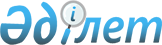 О внесении изменения в постановление Правительства Республики Казахстан от 31 декабря 2015 года № 1181 "Об утверждении перечня отдельных видов товаров, работ, услуг, закупаемых у общественных объединений инвалидов Республики Казахстан и организаций, созданных общественными объединениями инвалидов Республики Казахстан, производящих и (или) поставляющих товары, выполняющих работы, оказывающих услуги, и признании утратившими силу некоторых решений Правительства Республики Казахстан"
					
			Утративший силу
			
			
		
					Постановление Правительства Республики Казахстан от 27 декабря 2016 года № 861. Утратило силу постановлением Правительства Республики Казахстан от 30 июня 2023 года № 528
      Сноска. Утратило силу постановлением Правительства РК от 30.06.2023 № 528 (вводится в действие с 01.07.2023). ПРЕСС-РЕЛИЗ
      Правительство Республики Казахстан ПОСТАНОВЛЯЕТ:
      1. Внести в постановление Правительства Республики Казахстан от 31 декабря 2015 года № 1181 "Об утверждении перечня отдельных видов товаров, работ, услуг, закупаемых у общественных объединений инвалидов Республики Казахстан и организаций, созданных общественными объединениями инвалидов Республики Казахстан, производящих и (или) поставляющих товары, выполняющих работы, оказывающих услуги, и признании утратившими силу некоторых решений Правительства Республики Казахстан" (САПП Республики Казахстан, 2015 г., № 85-86, ст. 620) следующее изменение:
      перечень отдельных видов товаров, работ, услуг, закупаемых у общественных объединений инвалидов Республики Казахстан и организаций, созданных общественными объединениями инвалидов Республики Казахстан, производящих и (или) поставляющих товары, выполняющих работы, оказывающих услуги, утвержденный указанным постановлением, изложить в новой редакции согласно приложению к настоящему постановлению.
      2. Настоящее постановление вводится в действие по истечении десяти календарных дней после дня его первого официального опубликования. Перечень
отдельных видов товаров, работ, услуг, закупаемых у общественных объединений инвалидов Республики Казахстан и организаций, созданных общественными объединениями инвалидов Республики Казахстан, производящих и (или) поставляющих товары, выполняющих работы, оказывающих услуги
      1. Производимые товары:
      1) постельное белье всех наименований, одеяло, матрацы, покрывало, подушки разные, полотенце, салфетки, наперники, чехлы на матрацы, пеленки;
      2) куртка ватная, брюки утепленные ватные, костюм теплозащитный, полукомбинезон утепленный, жилет утепленный, куртка утепленная, костюм полевой камуфлированный, брюки;
      3) костюм рабочий хлопчатобумажный, костюм полевой хлопчатобумажный, куртка полевая камуфлированная, костюм сварщика, костюм аккумуляторщика, комбинезон рабочий;
      4) костюм повара, костюм пекаря, колпаки разные;
      5) халаты разные, фартуки разные, униформа, жилет сигнальный, хирургические костюмы, бахилы хлопчатобумажные, форменная одежда производственного и хозяйственного персонала, корпе;
      6) пижамы разные, нательное мужское белье, трусы, портянки, сорочки разные, рубашки разные;
      7) косынки разные, платок носовой, подворотничок, рукавицы;
      8) шторы, полога, мешки разные;
      9) скоросшиватели, конверты, папки для бумаг, линейки;
      10) коробки упаковочные, коробки архивные;
      11) столярные изделия.
      2. Производимые и (или) поставляемые товары:
      1) тифлотехнические средства;
      2) специальные средства передвижения;
      3) обязательные гигиенические средства.
      3. Выполняемые работы:
      1) производство мебели;
      2) озеленение.
      4. Оказываемые услуги:
      1) поставка, сборка, ремонт и обслуживание реабилитационной техники для инвалидов (костыли, трости, ходунки, подъемные устройства и механизмы, телерадиоаппаратура);
      2) ремонт и обслуживание транспортных средств для лиц с ограниченными возможностями;
      3) организация отдыха и санаторно-курортного лечения инвалидов;
      4) уборка помещений и территорий, клининговые услуги;
      5) благоустройство, озеленение;
      6) полиграфические услуги.
					© 2012. РГП на ПХВ «Институт законодательства и правовой информации Республики Казахстан» Министерства юстиции Республики Казахстан
				
Премьер-Министр
Республики Казахстан
Б. Сагинтаев